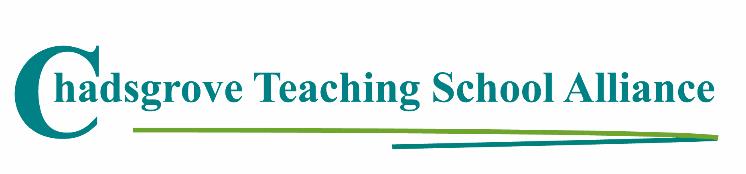 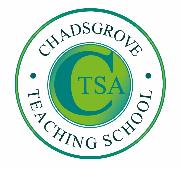 Spring Courses 2019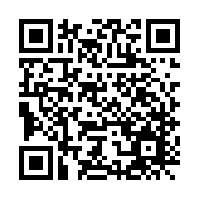 *This is the first in a series of 4 courses facilitated by Worcestershire Children’s Speech and Language Therapy Service during the
spring and summer terms. A discount is available if all four courses are booked at the same time.For further information and booking please visit www.hacw.nhs.uk/our-services/speech-language-therapy/childrens/trainingCourse details available at: http://www.chadsgroveschool.org.uk/web/cpd_coursesFor further information, please contact:   courses@chadsgrove.worcs.sch.uk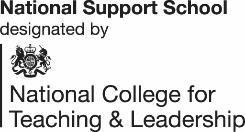 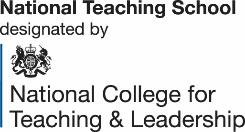 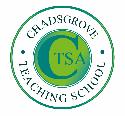 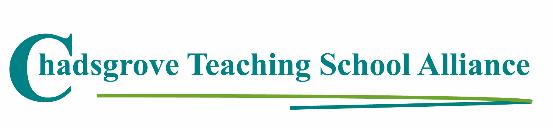 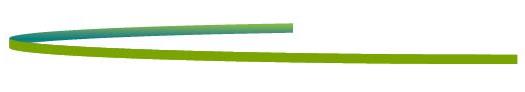 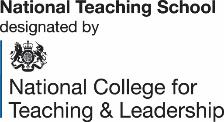 DateCourse LeaderCourse Title10th January1.00 – 4.00Beccie HawesSEND Consultant & TrainerSupporting Pupils with Dyscalculia
(in partnership with Rushall Inclusion Advisory Service)£6524th January1.00 – 4.00Lucy BatesOccupational TherapistDevelopmental Coordination Delay(Dyspraxia)
(in partnership with Rushall Inclusion Advisory Service)£6531st January1.30 – 4.00Iain ChatwinSEND Consultant & TrainerLego®-based Therapy to Build Social Skills for
Children on the Autism Spectrum£6527th & 28th February9.45 – 4.45Lorraine Petersen OBEAccredited MHFA TrainerMental Health First Aid
to Support Young People (2-day course)£2491st March10.00 – 3.00Lorraine Petersen OBESEND Consultant & TrainerAssessment for Pupils with SEND£11014th March10.00 – 4.00John TilleyEducation Consultant & TrainerChallenging the Most Able£11021st March10.00 – 4.00Iain ChatwinSEND Consultant & TrainerHow to Write Social Stories to Develop Social
Competence for Pupils on the Autism Spectrum£11029th March10.00 – 4.00Peter ImraySEND Consultant & AuthorEffective Practice for Pupils with Profound and
Multiple Learning Difficulties (PMLD)£1102nd April10.00 – 4.00Hannah McCone &
Keely JennerSpeech & Language TherapistsFoundations for Supporting Children with
Speech, Language and Communication Needs
and Learning Disability£80*11th April1.30 – 4.00Iain ChatwinSEND Consultant & TrainerLego®-based Therapy to Build Social Skills for
Children on the Autism Spectrum£65Course Title:                                                                                          Number of Places Required:      Course Title:                                                                                          Number of Places Required:      Course Title:                                                                                          Number of Places Required:      Attendee(s) Name & Email Address Attendee(s) Name & Email Address Attendee(s) Name & Email Address Attendee(s) Name & Email Address Attendee(s) Name & Email Address Attendee(s) Name & Email Address Attendee(s) Name & Email Address The information you provide in this form will be used solely for processing your course booking. If you wish us to retain your email address to contact you about future CTSA professional development opportunities please tick this boxThe information you provide in this form will be used solely for processing your course booking. If you wish us to retain your email address to contact you about future CTSA professional development opportunities please tick this boxThe information you provide in this form will be used solely for processing your course booking. If you wish us to retain your email address to contact you about future CTSA professional development opportunities please tick this boxThe information you provide in this form will be used solely for processing your course booking. If you wish us to retain your email address to contact you about future CTSA professional development opportunities please tick this boxThe information you provide in this form will be used solely for processing your course booking. If you wish us to retain your email address to contact you about future CTSA professional development opportunities please tick this boxThe information you provide in this form will be used solely for processing your course booking. If you wish us to retain your email address to contact you about future CTSA professional development opportunities please tick this boxThe information you provide in this form will be used solely for processing your course booking. If you wish us to retain your email address to contact you about future CTSA professional development opportunities please tick this boxThe information you provide in this form will be used solely for processing your course booking. If you wish us to retain your email address to contact you about future CTSA professional development opportunities please tick this boxThe information you provide in this form will be used solely for processing your course booking. If you wish us to retain your email address to contact you about future CTSA professional development opportunities please tick this boxThe information you provide in this form will be used solely for processing your course booking. If you wish us to retain your email address to contact you about future CTSA professional development opportunities please tick this boxThe information you provide in this form will be used solely for processing your course booking. If you wish us to retain your email address to contact you about future CTSA professional development opportunities please tick this boxThe information you provide in this form will be used solely for processing your course booking. If you wish us to retain your email address to contact you about future CTSA professional development opportunities please tick this boxOccupation:        Occupation:        Occupation:        Occupation:        Occupation:        Occupation:        Occupation:        Special Requirements:             (e.g. dietary, access, etc)Special Requirements:             (e.g. dietary, access, etc)Special Requirements:             (e.g. dietary, access, etc)Special Requirements:             (e.g. dietary, access, etc)Special Requirements:             (e.g. dietary, access, etc)Special Requirements:             (e.g. dietary, access, etc)Special Requirements:             (e.g. dietary, access, etc)Organisation name:  Organisation name:  Postal Address for Correspondence:
Postal Address for Correspondence:
Postal Address for Correspondence:
Postal Address for Correspondence:
Postal Address for Correspondence:
Postal Address for Correspondence:
Postal Address for Correspondence:
Invoicing Address  (if different to Postal Address):
Invoicing Address  (if different to Postal Address):
Invoicing Address  (if different to Postal Address):
Invoicing Address  (if different to Postal Address):
Invoicing Address  (if different to Postal Address):
Invoicing Address  (if different to Postal Address):
Invoicing Address  (if different to Postal Address):
Email:    Telephone Number:  Email:    Telephone Number:  Email:    Telephone Number:  Email:    Telephone Number:  Email:    Telephone Number:  Email:    Telephone Number:  Email:    Telephone Number:  Total Cost: (Please make cheques payable to Worcestershire County Council)  Total Cost: (Please make cheques payable to Worcestershire County Council)  Total Cost: (Please make cheques payable to Worcestershire County Council)  Total Cost: (Please make cheques payable to Worcestershire County Council)  Total Cost: (Please make cheques payable to Worcestershire County Council)  Total Cost: (Please make cheques payable to Worcestershire County Council)  Total Cost: (Please make cheques payable to Worcestershire County Council)  Cost Centre for Internal Transfer for Worcestershire Schools. Please complete both sections below.Project Code:                                                                         Cost Centre:  Cost Centre for Internal Transfer for Worcestershire Schools. Please complete both sections below.Project Code:                                                                         Cost Centre:  Cost Centre for Internal Transfer for Worcestershire Schools. Please complete both sections below.Project Code:                                                                         Cost Centre:  Cost Centre for Internal Transfer for Worcestershire Schools. Please complete both sections below.Project Code:                                                                         Cost Centre:  Cost Centre for Internal Transfer for Worcestershire Schools. Please complete both sections below.Project Code:                                                                         Cost Centre:  Cost Centre for Internal Transfer for Worcestershire Schools. Please complete both sections below.Project Code:                                                                         Cost Centre:  Cost Centre for Internal Transfer for Worcestershire Schools. Please complete both sections below.Project Code:                                                                         Cost Centre:  Authorised Signature (Headteacher):Name:
  Name:
  Name:
  Name:
  Name:
  Name:
  We regret that we cannot accept typed signatures. Digital signatures or scanned electronic copies are suitable.We regret that we cannot accept typed signatures. Digital signatures or scanned electronic copies are suitable.We regret that we cannot accept typed signatures. Digital signatures or scanned electronic copies are suitable.We regret that we cannot accept typed signatures. Digital signatures or scanned electronic copies are suitable.We regret that we cannot accept typed signatures. Digital signatures or scanned electronic copies are suitable.We regret that we cannot accept typed signatures. Digital signatures or scanned electronic copies are suitable.We regret that we cannot accept typed signatures. Digital signatures or scanned electronic copies are suitable.